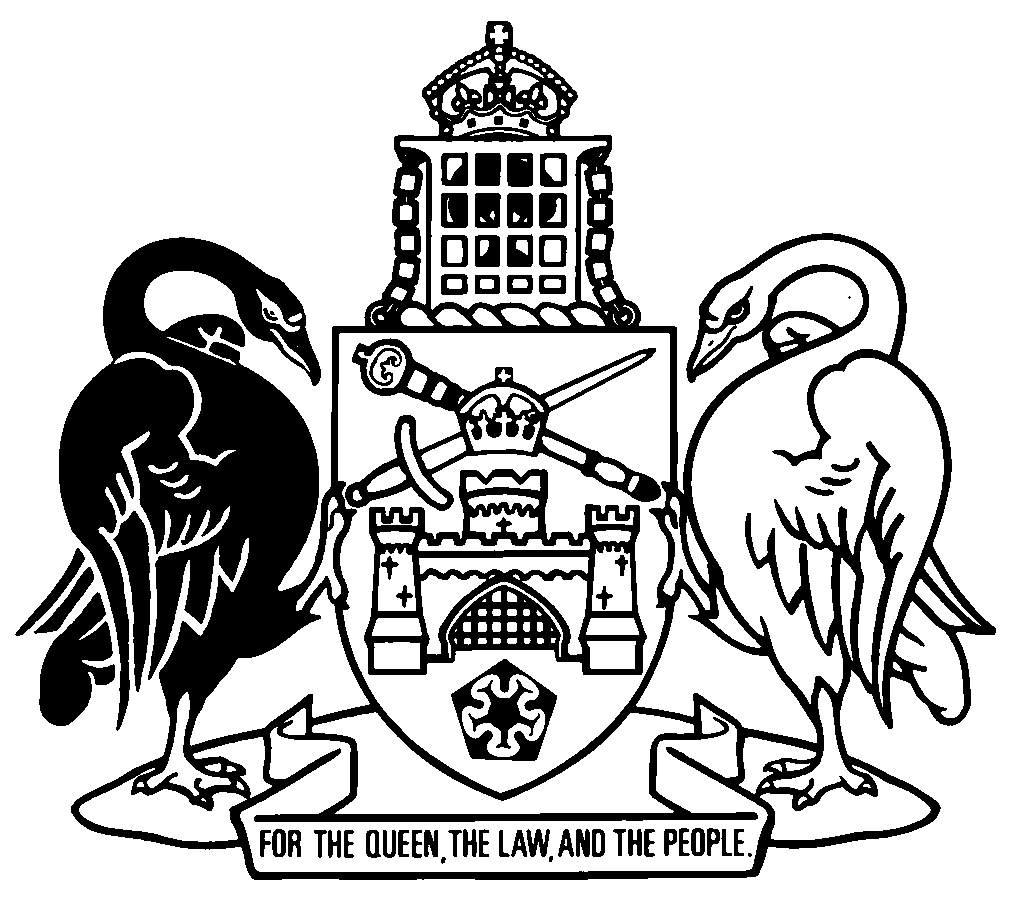 Australian Capital TerritoryEducation Regulation 2005    SL2005-1made under theEducation Act 2004Republication No 13Effective:  1 January 2021 – 31 January 2021Republication date: 1 January 2021Last amendment made by A2020-38About this republicationThe republished lawThis is a republication of the Education Regulation 2005, made under the Education Act 2004 (including any amendment made under the Legislation Act 2001, part 11.3 (Editorial changes)) as in force on 1 January 2021.  It also includes any commencement, amendment, repeal or expiry affecting this republished law to 1 January 2021.  The legislation history and amendment history of the republished law are set out in endnotes 3 and 4. Kinds of republicationsThe Parliamentary Counsel’s Office prepares 2 kinds of republications of ACT laws (see the ACT legislation register at www.legislation.act.gov.au):authorised republications to which the Legislation Act 2001 appliesunauthorised republications.The status of this republication appears on the bottom of each page.Editorial changesThe Legislation Act 2001, part 11.3 authorises the Parliamentary Counsel to make editorial amendments and other changes of a formal nature when preparing a law for republication.  Editorial changes do not change the effect of the law, but have effect as if they had been made by an Act commencing on the republication date (see Legislation Act 2001, s 115 and s 117).  The changes are made if the Parliamentary Counsel considers they are desirable to bring the law into line, or more closely into line, with current legislative drafting practice.  This republication includes amendments made under part 11.3 (see endnote 1).Uncommenced provisions and amendmentsIf a provision of the republished law has not commenced, the symbol  U  appears immediately before the provision heading.  Any uncommenced amendments that affect this republished law are accessible on the ACT legislation register (www.legislation.act.gov.au). For more information, see the home page for this law on the register.ModificationsIf a provision of the republished law is affected by a current modification, the symbol  M  appears immediately before the provision heading.  The text of the modifying provision appears in the endnotes.  For the legal status of modifications, see the Legislation Act 2001, section 95.PenaltiesAt the republication date, the value of a penalty unit for an offence against this law is $160 for an individual and $810 for a corporation (see Legislation Act 2001, s 133).Australian Capital TerritoryEducation Regulation 2005made under theEducation Act 2004Contents	PagePart 1	Preliminary	2	1	Name of regulation	2	2	Notes	2	2A	Dictionary	2Part 2	Government schools	3	2B	Requirements for provision of boarding facilities—Act, s 21 (3)	3	3	Schools with student board members—Act, s 41 (2) (f)	3	4	Appointment of staff member—Act, s 42 (4)	3Part 3	Non-government schools	4	4A	Requirements for provision of boarding facilities—Act, s 86 (6) (h), s 88 (6) (h), s 88B (7) (f), s 90 (7) (f), s 91 (h) and s 97 (6) (h)	4	5	Non-government schools register—Act, s 86 (4) (a), s 88 (4) (a), s 90 (4) (a) and s 97 (4) (a)	4	5A	Criteria for provisional registration and registration—Act, s 86 (6) (i) and s 88 (6) (i)	5	5B	Conditions of provisional registration and registration—Act, s 91 (i)	5	5C	Criteria for renewal of registration—Act, s 97 (6) (i)	5	6	Catholic systemic schools—Act, s 104 (12), def director	6Part 4	Home education	7	7	Information for registration application—Act, s 131 (2) (b)	7	9	Information for renewal of registration application—Act, s 137 (2) (b)	8	10	Home education reports about educational progress of child—Act, s 138 (2)	9	11	Home education register—Act, s 139 (2)	10Schedule 1	Schools with student board members—Act, s 41 (2) (f)	11Part 1.1	Schools	11Part 1.2	Colleges	12Endnotes		14	1	About the endnotes	14	2	Abbreviation key	14	3	Legislation history	15	4	Amendment history	17	5	Earlier republications	19Australian Capital TerritoryEducation Regulation 2005     made under theEducation Act 2004Part 1	Preliminary1	Name of regulationThis regulation is the Education Regulation 2005.2	NotesA note included in this regulation is explanatory and is not part of this regulation.Note	See the Legislation Act, s 127 (1), (4) and (5) for the legal status of notes.2A	DictionaryThe dictionary at the end of this regulation is part of this regulation.Note 1	The dictionary at the end of this regulation defines certain terms used in this regulation, and includes references (signpost definitions) to other terms defined elsewhere in this regulation.For example, the signpost definition ‘parental responsibility—see the Children and Young People Act 2008, section 15.’ means that the term ‘parental responsibility’ is defined in that section and the definition applies to this regulation.Note 2	A definition in the dictionary (including a signpost definition) applies to the entire regulation unless the definition, or another provision of the regulation, provides otherwise or the contrary intention otherwise appears (see Legislation Act, s 155 and s 156 (1)).Part 2	Government schools2B	Requirements for provision of boarding facilities—Act, s 21 (3)A school that provides boarding facilities must have policies for the provision of the facilities that comply with AS 5725:2015 (Boarding Standard for Australian schools and residences) as in force from time to time.Note	AS 5725:2015 may be purchased at www.standards.org.au.3	Schools with student board members—Act, s 41 (2) (f)The school board of the schools mentioned in schedule 1 must include 2 members elected by the students at the school and appointed by the director-general.4	Appointment of staff member—Act, s 42 (4)The director-general must appoint the person nominated by the staff of a small school to be the staff member of the school board.Part 3	Non-government schools4A	Requirements for provision of boarding facilities—Act, s 86 (6) (h), s 88 (6) (h), s 88B (7) (f), s 90 (7) (f), s 91 (h) and s 97 (6) (h)A school that provides boarding facilities must have policies for the provision of the facilities that comply with AS 5725:2015 (Boarding Standard for Australian schools and residences) as in force from time to time.Note	AS 5725:2015 may be purchased at www.standards.org.au.5	Non-government schools register—Act, s 86 (4) (a), s 88 (4) (a), s 90 (4) (a) and s 97 (4) (a)	(1)	The following particulars for a school must be entered in the register of non-government schools:	(a)	the proprietor of the school;	(b)	the name of the school;	(c)	the street address of the school’s administration office;	(d)	the educational level or levels for which the school is provisionally registered or registered under the Act, part 4.2 (Registration—non-government schools);	(e)	the term of provisional registration or registration under the Act, part 4.2.	(2)	The registrar may include any other particulars in the register that the registrar considers appropriate.5A	Criteria for provisional registration and registration—Act, s 86 (6) (i) and s 88 (6) (i)	(1)	A school must, through a representative of the non-government school sector, work with the Minister to implement the recommendations of the Royal Commission into Institutional Responses to Child Sexual Abuse.	(2)	For this section:representative of the non-government school sector means—	(a)	the Association of Independent Schools of the ACT; or	(b)	the Catholic Education Archdiocese of Canberra and Goulburn.5B	Conditions of provisional registration and registration—Act, s 91 (i)	(1)	A school must, through a representative of the non-government school sector, work with the Minister to implement the recommendations of the Royal Commission into Institutional Responses to Child Sexual Abuse.	(2)	For this section:representative of the non-government school sector—see s 5A (2).5C	Criteria for renewal of registration—Act, s 97 (6) (i)	(1)	A school must, through a representative of the non-government school sector, work with the Minister to implement the recommendations of the Royal Commission into Institutional Responses to Child Sexual Abuse.	(2)	For this section:representative of the non-government school sector—see s 5A (2).6	Catholic systemic schools—Act, s 104 (12), def directorDirector, Catholic Education Office, Archdiocese of Canberra and Goulburn is prescribed.Part 4	Home education7	Information for registration application—Act, s 131 (2) (b)The following information is prescribed:	(a)	the full names of the child’s parents;	(b)	the parents’ contact details;Examples	email address	phone number	postal address	(c)	a certified copy of a document that shows the parents have parental responsibility for the child;Examples	child’s birth certificate	adoption order under the Adoption Act 1993, pt 3	parentage declaration under the Parentage Act 2004, s 19	(d)	a certified copy of a document that proves the parents’ home address;Note	The parents must tell the director-general within 28 days if the child stops living, or usually living, in the ACT (see Act, s 132 (1) (e) (ii)).	(e)	a certified copy of the child’s—	(i)	birth certificate; or 	(ii)	if the birth certificate is not available—passport or another document that the director-general is satisfied identifies the child;	(f)	the full name by which the child is known, if different from the name on the document provided under paragraph (e);	(g)	the address of the home base from which the home education will be carried out;	(h)	information about any medical or special needs of the child that may affect the child’s educational needs or progress.9	Information for renewal of registration application—Act, s 137 (2) (b)	(1)	The following information is prescribed:	(a)	the full names of the child’s parents;	(b)	the parents’ contact details;Examples	email address	phone number	postal address	(c)	a certified copy of a document that shows the parents have parental responsibility for the child;Examples	child’s birth certificate	adoption order under the Adoption Act 1993, pt 3	parentage declaration under the Parentage Act 2004, s 19	(d)	the child’s name as shown on the certificate of registration; 	(e)	the child’s date of birth;	(f)	the address of the home base from which the home education will be carried out;	(g)	the most recent home education report for the child;	(h)	a written statement in accordance with subsection (2).	(2)	A written statement under subsection (1) (h) must be completed by the parents of the child who is the subject of the application, and state how—	(a)	for the most recent period of registration—	(i)	the parents have provided a high-quality education and educational opportunities for the child; and	(ii)	the parents have used strategies to encourage their child to learn; and	(iii)	the plan or approach for the child’s home education has delivered an education consistent with the principles mentioned in the Act, section 128 (d); and	(b)	the matters mentioned in paragraph (a) will continue to be provided, or delivered, during the period of renewed registration.Note 1	The application for renewal of registration, with the information outlined in this section, must be made not later than 3 months before the end of the registration (see Act, s 137 (2) (c)).Note 2	The parents must tell the director-general within 28 days if information on the register changes or the child stops living, or usually living, in the ACT (see Act, s 132 (1) (e) (ii)).10	Home education reports about educational progress of child—Act, s 138 (2)	(1)	A home education report must include examples of the child’s educational progress.	(2)	Despite subsection (1), if a child only receives part of the child’s education through home education, the report only needs to include examples of the child’s educational progress that are relevant to the home education.	(3)	In this section:educational progress, of a child, means the child’s—	(a)	spiritual, emotional, social and physical development; and	(b)	intellectual development, including development in literacy and numeracy.11	Home education register—Act, s 139 (2)The following particulars are prescribed:	(a)	the child’s full name as shown on the document provided under section 7 (e);	(b)	the full name by which the child is known, if different from the name on the document mentioned in paragraph (a); 	(c)	the child’s date of birth;	(d)	the child’s gender;	(e)	a unique identifying number for the child;	(f)	the full names of the child’s parents;	(g)	the total period for which the child is registered for home education, including the dates on which the period begins and ends;	(h)	the address of the home base from which the home education will be carried out.Note	The parents must tell the director-general within 28 days if the information on the register changes (see Act, s 132 (1) (e) (i)).Schedule 1	Schools with student board members—Act, s 41 (2) (f)(see s 3)Part 1.1	SchoolsPart 1.2	CollegesDictionary(see s 2A)Note 1	The Legislation Act contains definitions and other provisions relevant to this regulation.Note 2	For example, the Legislation Act, dict, pt 1, defines the following terms:	child	director-general (see s 163)	external territory 	foreign country	home address	may (see s 146)	must (see s 146)	State.Note 3	Terms used in this regulation have the same meaning that they have in the Education Act 2004 (see Legislation Act, s 148).  For example, the following terms are defined in the Education Act 2004, dict:	authorised person (government)	home education	home education report (see s 127C)	new registration (see s 127C)	parent (see s 6)	registrar	school board	staff	staff member	student.birth certificate, for a child, means the child’s birth certificate, or a certified extract about the child’s birth from the register, under the Births, Deaths and Marriages Registration Act 1997 or a corresponding law of a State, external territory or foreign country.parental responsibility—see the Children and Young People Act 2008, section 15.Endnotes1	About the endnotesAmending and modifying laws are annotated in the legislation history and the amendment history.  Current modifications are not included in the republished law but are set out in the endnotes.Not all editorial amendments made under the Legislation Act 2001, part 11.3 are annotated in the amendment history.  Full details of any amendments can be obtained from the Parliamentary Counsel’s Office.Uncommenced amending laws are not included in the republished law.  The details of these laws are underlined in the legislation history.  Uncommenced expiries are underlined in the legislation history and amendment history.If all the provisions of the law have been renumbered, a table of renumbered provisions gives details of previous and current numbering.  The endnotes also include a table of earlier republications.2	Abbreviation key3	Legislation historyEducation Regulation 2005 SL2005-1notified LR 10 February 2005s 1, s 2 commenced 10 February 2005 (LA s 75 (1))remainder commenced 11 February 2005 (s 2)as amended byEducation Amendment Regulation 2005 (No 1) SL2005-40notified LR 15 December 2005s 1, s 2 commenced 15 December 2005 (LA s 75 (1))remainder commenced 31 December 2005 (s 2)Education Amendment Act 2006 (No 2) A2006-57 ss 56-58notified LR 19 December 2006s 1, s 2 commenced 19 December 2006 (LA s 75 (1))ss 56-58 commenced 20 December 2006 (s 2)Education Amendment Regulation 2008 (No 1) SL2008-22notified LR 22 May 2008s 1, s 2 commenced 22 May 2008 (LA s 75 (1))remainder commenced 23 May 2008 (s 2)Education Amendment Regulation 2009 (No 1) SL2009-42notified LR 10 August 2009s 1, s 2 commenced 10 August 2009 (LA s 75 (1))remainder commenced 11 August 2009 (s 2)Education Amendment Regulation 2011 (No 1) SL2011-3notified LR 17 February 2011s 1, s 2 commenced 17 February 2011 (LA s 75 (1))remainder commenced 18 February 2011 (s 2)Education Amendment Regulation 2011 (No 2) SL2011-16notified LR 20 June 2011s 1, s 2 commenced 20 June 2011 (LA s 75 (1))remainder commenced 21 June 2011 (s 2)Administrative (One ACT Public Service Miscellaneous Amendments) Act 2011 A2011-22 sch 1 pt 1.58notified LR 30 June 2011s 1, s 2 commenced 30 June 2011 (LA s 75 (1))sch 1 pt 1.58 commenced 1 July 2011 (s 2 (1))Education (Child Safety in Schools) Legislation Amendment Act 2019 A2019-4 pt 4notified LR 4 March 2019s 1, s 2 commenced 4 March 2019 (LA s 75 (1))pt 4 commenced 5 March 2019 (s 2 (2))Education Amendment Act 2019 A2019-47 sch 1notified LR 9 December 2019s 1, s 2 commenced 9 December 2019 (LA s 75 (1))sch 1 commenced 9 June 2020 (s 2 and LA s 79)Education Amendment Regulation 2020 (No 1) SL2020-29notified LR 17 August 2020s 1, s 2 commenced 17 August 2020 (LA s 75 (1))sch 1 awaiting commencementremainder commenced 18 August 2020 (s 2 (1))Education Amendment Act 2020 A2020-38 pt 3notified LR 20 August 2020s 1, s 2 commenced 20 August 2020 (LA s 75 (1))pt 3 commenced 1 January 2021 (s 2)4	Amendment historyNotess 2	orig s 2 om LA s 89 (4)	(prev s 3) renum SL2005-40 s 4Government schoolspt 2 hdg	sub SL2005-40 s 5Dictionarys 2A	ins A2019-47 amdt 1.1Requirements for provision of boarding facilities—Act, s 21 (3)s 2B	ins A2020-38 s 23Schools with student board members—Act, s 41 (2) (f)s 3	orig s 3 renum as s 2	ins SL2005-40 s 5	am A2011-22amdt 1.185Appointment of staff member—Act, s 42 (4)s 4	sub SL2005-40 s 5	am A2011-22 amdt 1.185Non-government schoolspt 3 hdg	orig pt 3 hdg renum as pt 4 hdg	ins SL2005-40 s 5Requirements for provision of boarding facilities—Act, s 86 (6) (h), s 88 (6) (h), s 88B (7) (f), s 90 (7) (f), s 91 (h) and s 97 (6) (h)s 4A	ins A2020-38 s 24Non-government schools register—Act, s 86 (4) (a), s 88 (4) (a), s 90 (4) (a) and s 97 (4) (a)s 5	orig s 5 renum as s 7	ins SL2005-40 s 5	am A2006-57 s 56Criteria for provisional registration and registration—Act, s 86 (6) (i) and s 88 (6) (i)s 5A	ins A2019-4 s 15Conditions of provisional registration and registration—Act, s 91 (i)s 5B	ins A2019-4 s 15Criteria for renewal of registration—Act, s 97 (6) (i)s 5C	ins A2019-4 s 15Catholic systemic schools—Act, s 104 (12), def directors 6	ins SL2005-40 s 5Home educationpt 4 hdg	(prev pt 3 hdg) renum SL2005-40 s 6	sub A2019-47 amdt 1.2Information for registration application—Act, s 131 (2) (b)s 7 hdg	sub A2006-57 s 57s 7	(prev s 5) renum SL2005-40 s 7	am A2006-57 s 58; A2011-22 amdt 1.185	sub A2019-47 amdt 1.2Conditions of registration for home education—Act, s 132 (1) (h)s 8	ins A2019-47 amdt 1.2	om SL2020-29 s 4Information for renewal of registration application—Act, s 137 (2) (b)s 9	ins A2019-47 amdt 1.2Home education reports about educational progress of child—Act, s 138 (2)s 10	ins A2019-47 amdt 1.2Home education register—Act, s 139 (2)s 11	ins A2019-47 amdt 1.2Schools with student board members—Act, s 41 (2) (f)sch 1	ins SL2005-40 s 8sch 1 pt 1.1	sub SL2008-22 s 4	am SL2009-42 s 4; items renum R5 LA; SL2011-3 s 4; items renum R6 LA; SL2011-16 ss 4-6; items renum R7 LA; SL2012-32 s 4; items renum R9 LAsch 1 pt 1.2	am SL2008-22 s 5; items renum R4 LA; SL2011-3 s 5; items renum R6 LA; SL2011-16 s 7, s 8; items renum R7 LADictionarydict	ins A2019-47 amdt 1.3	def birth certificate ins A2019-47 amdt 1.3	def parental responsibility ins A2019-47 amdt 1.35	Earlier republicationsSome earlier republications were not numbered. The number in column 1 refers to the publication order.  Since 12 September 2001 every authorised republication has been published in electronic pdf format on the ACT legislation register.  A selection of authorised republications have also been published in printed format. These republications are marked with an asterisk (*) in column 1.  Electronic and printed versions of an authorised republication are identical. ©  Australian Capital Territory 2021column 1itemcolumn 2school1Alfred Deakin High School2Amaroo School3Belconnen High School4Black Mountain School5Calwell High School6Campbell High School7Canberra High School8Caroline Chisholm School9Gold Creek School10Harrison School11Kingsford Smith School12Lanyon High School13Lyneham High School14Melba Copland Secondary School15Melrose High School16Namadgi School17Stromlo High School18Telopea Park School19The Woden School20University of Canberra High School Kaleen21Wanniassa Schoolcolumn 1itemcolumn 2school1Canberra College2Dickson College3Erindale College4Gungahlin College5Hawker College6Lake Tuggeranong College7Narrabundah College8University of Canberra Secondary College Lake GinninderraA = ActNI = Notifiable instrumentAF = Approved formo = orderam = amendedom = omitted/repealedamdt = amendmentord = ordinanceAR = Assembly resolutionorig = originalch = chapterpar = paragraph/subparagraphCN = Commencement noticepres = presentdef = definitionprev = previousDI = Disallowable instrument(prev...) = previouslydict = dictionarypt = partdisallowed = disallowed by the Legislative r = rule/subruleAssemblyreloc = relocateddiv = divisionrenum = renumberedexp = expires/expiredR[X] = Republication NoGaz = gazetteRI = reissuehdg = headings = section/subsectionIA = Interpretation Act 1967sch = scheduleins = inserted/addedsdiv = subdivisionLA = Legislation Act 2001SL = Subordinate lawLR = legislation registersub = substitutedLRA = Legislation (Republication) Act 1996underlining = whole or part not commencedmod = modified/modificationor to be expiredRepublication No and dateEffectiveLast amendment made byRepublication forR1
11 Feb 200511 Feb 2005–
30 Dec 2005not amendednew regulationR2
31 Dec 200531 Dec 2005–
19 Dec 2006SL2005-40amendments by SL2005-40R3
20 Dec 200620 Dec 2006–
22 May 2008A2006-57amendments by A2006-57R4
23 May 200823 May 2008–
10 Aug 2009SL2008-22amendments by SL2008-22R5
11 Aug 200911 Aug 2009–
17 Feb 2011SL2009-42amendments by SL2009-42R6
18 Feb 201118 Feb 2011–
20 June 2011SL2011-3amendments by SL2011-3R7
21 June 201121 June 2011–
30 June 2011SL2011-16amendments by SL2011-16R8
1 July 20111 July 2011–
31 January 2013A2011-22amendments by A2011-22R9
1 Feb 20131 Feb 2013–
4 Mar 2019SL2012-32amendments by SL2012-32R10
5 Mar 20195 Mar 2019–
8 June 2020A2019-4amendments by A2019-4R11
9 June 20209 June 2020–
17 Aug 2020A2019-47amendments by A2019-47R12
18 Aug 202018 Aug 2020–
31 Dec 2020SL2020-29amendments by SL2020-29